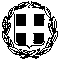 ΕΛΛΗΝΙΚΗ ΔΗΜΟΚΡΑΤΙΑ ΥΠ. ΠΑΙΔΕΙΑΣ & ΘΡΗΣΚΕΥΜΑΤΩΝ ΠΕΡΙΦ. Δ/ΝΣΗ Π.Ε. & Δ.Ε.ΚΕΝΤΡΙΚΗΣ ΜΑΚΕΔΟΝΙΑΣ  Δ/ΝΣΗ Δ.Ε. ΔΥΤΙΚΗΣ ΘΕΣ/ΝΙΚΗΣ	ΓΥΜΝΑΣΙΟ ΜΥΓΔΟΝΙΑΣΑ. ΠΑΠΑΝΔΡΕΟΥ 40 ΔΡΥΜΟΣΤηλ. 2394031302    FAX:  2394032802e-mail: mail@gym-drimou.thess.sch.grΘΕΜΑ:  Πρόσκληση εκδήλωσης ενδιαφέροντος για υποβολή προσφορών               Εκπαιδευτικής Επίσκεψης στη Βουλή των ΕλλήνωνΣΧΕΤ:  Υ.Α. 129287/Γ2/10-11-2011/ΥΠΑΙΘΤο Γυμνάσιο Μυγδονίας προκηρύσσει διαγωνισμό για την κατάθεση προσφορών από ενδιαφερόμενα ταξιδιωτικά γραφεία με άδεια λειτουργίας σε ισχύ, σχετικά με την πραγματοποίηση εκπαιδευτικής επίσκεψης μαθητών της Γ’ τάξης του Γυμνασίου Μυγδονίας (Δρυμός) στην Αθήνα σύμφωνα με το σχετικό.Στοιχεία εκδρομής  Τόπος: Αθήνα (επίσκεψη στη Βουλή των Ελλήνων)  Χρόνος: Πέμπτη 2/4/2015 αναχ. 7.00 πμ και επιστροφή Σάββατο 4/4/2105  Διάρκεια: Τρεις (3) ημέρες - Δύο (2) διανυκτερεύσεις  Συμμετέχοντες: 68 μαθητές  και  4 συνοδοί καθηγητές  Μέσον: Οδικώς  Κατηγορία ξενοδοχείου: 4* στο κέντρο της Αθήνας (κατά προτίμηση κοντά στην Ακρόπολη)  Δωμάτια: δίκλινα, τρίκλινα. Για τους καθηγητές δίκλινα ή μονόκλινα  Διατροφή: πρωινό  Πρόγραμμα επισκέψεων: Μουσείο και Αρχαιολογικός χώρος Ακρόπολης, αξιοθέατα στην πόλη των Αθηνών. Απαραίτητοι όροι  Ασφάλιση αστικής ευθύνης διοργανωτή, σύμφωνα με την κείμενη νομοθεσία και πρόσθετη ασφάλιση με κάλυψη εξόδων σε περίπτωση ατυχήματος ή ασθένειας.  Λεωφορεία σύγχρονα σε άρτια κατάσταση, σύμφωνα με την κείμενη νομοθεσία, διαθέσιμα καθ όλη τη διάρκεια της εκδρομής.  Διπλωματούχος ξεναγός στον Αρχαιολογικό χώρο της Ακρόπολης και στο Νέο Μουσείο Ακρόπολης.  Δωρεάν συμμετοχή των συνοδών καθηγητών. Οι οικονομικές προσφορές θα πρέπει:  Να προσφέρουν τιμή ανά μαθητή καθώς και συνολική τιμή της εκδρομής με ΦΠΑ.  Να κατατεθούν σε κλειστούς φακέλους στο Γραφείο της Διεύθυνσης του Γυμνασίου Μυγδονίας στο Δρυμό.  Να συνοδεύονται από υπεύθυνη δήλωση ότι το πρακτορείο διαθέτει ειδικό σήμα λειτουργίας σε ισχύ. ΚΑΤΑΛΗΚΤΙΚΗ ΗΜΕΡΟΜΗΝΙΑ ΚΑΤΑΘΕΣΗΣ ΠΡΟΣΦΟΡΩΝ ΤΕΤΑΡΤΗ  18-2-2015, ΩΡΑ 12:00 ΣΤΟ ΓΡΑΦΕΊΟ ΤΟΥ ΔΕΥΘΥΝΤΗ. 									Ο  Διευθυντής				   Κατσιμαλής  Μιχαήλ                                                                                                                   Πληροφορικός